Studienævn for Litteraturvidenskab og Kulturstudier 27. januar 2021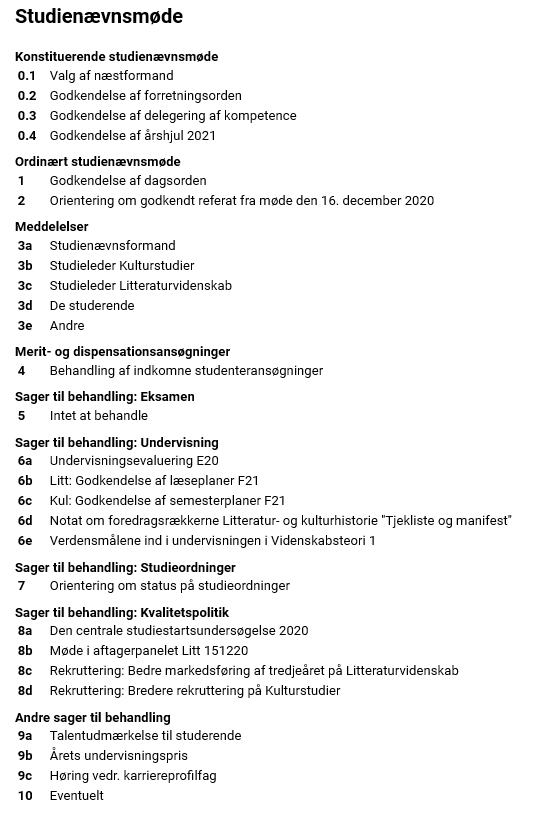 